Date:	      (enter using m/d/yyyy format)This project actively involves the below listed railroad company.  This Project Summary provides an abbreviated listing of project specific railroad data.  The detailed needs of the specified railroad company are included in the Special Notes for Protection of Railroad Interest in the proposal package.  By submitting a bid, the contractor attests that they have dutifully considered and accepted the provisions as defined in both documents.GENERAL ROAD PROJECT INFORMATION   (This section must be provided by KYTC)County:			     Federal Number:	     State Number:		     Route:			     Project Description:	     Item or AAR-DOT Number:	     			Highway Milepost:		     GENERAL RAIL INFORMATION   (The below sections must be provided by Railroad Company)Rail Company Name:		     AAR-DOT# (if applicable):	     			Railroad Milepost:		     Train Count (6am to 6pm):      0	    Train Count (6pm to 6am):      0		Train Count (24 hr total):	     0Maximum Train Speed:	      mph(This information is necessary to acquire the necessary insurances when working with Railroad Right of Way)INSURANCE REQUIREMENTSThe named insured, description of the work and designation of the job site to be shown on the Policy are as follows:(a)	Named Insured:  Organization(b)	The project description should be as indicated in the General Road Project Information section.(c)	The designation of the jobsite is the route, Milepost, and AAR-DOT# listed above.FLAGGING INFORMATIONFlagging Estimate:type explanation here - this box expands to two lines of text (105 characters)Hourly Rate:	$0.00 per  based on a  hour day effective as of the date of this document.Work by a flagman in excess of 8 hours per day or 40 hours per week, but not more than 12 hours a day will result in overtime pay at 1 ½ times the appropriate rate.  Work by a flagman in excess of 12 hours per day will result in overtime pay at 2 times the appropriate rate.  If work is performed on a holiday, the flagging rate is 2 ½ times the normal rate.Forecasted Rate Increases:Rates will increase to 	$0.00 per  based on a  hour day effective       (enter using m/d/yyyy format).RAILROAD CONTACTS(to be provided by Railroad Company)General Railroad Contact:Contact Name & TitleOrganizationOrganizationStreet AddressCity,  State  Zip(Phone)  xxx-xxx-xxxx(Email)	   john.doe@ky.govRegional Representative (Roadmaster):Contact Name & TitleOrganizationOrganizationStreet AddressCity,  State  Zip(Phone)  xxx-xxx-xxxx(Email)	   john.doe@ky.govInsurance contact:Contact Name & TitleOrganizationOrganizationStreet AddressCity,  State  Zip(Phone)  xxx-xxx-xxxx(Email)	   john.doe@ky.govRailroad Designer Contact:Contractor or In-House Employee?  Contact Name & TitleOrganizationOrganizationStreet AddressCity,  State  Zip(Phone)  xxx-xxx-xxxx(Email)	   john.doe@ky.govRailroad Construction Contact:Contractor or In-House Employee?  Contact Name & TitleOrganizationOrganizationStreet AddressCity,  State  Zip(Phone)  xxx-xxx-xxxx(Email)	   john.doe@ky.govKENTUCKY TRANSPORTATION CABINET CONTACTS (to be provided by KYTC)KYTC Railroad Coordinator:Allen Rust, EITDiv. of Right of Way & UtilitiesKentucky Transportation Cabinet200 Mero Street, 5th Floor EastFrankfort, Kentucky 40622(Phone) 502-564-3210(Email) allen.rust@ky.govKYTC Construction Procurement Director:Ryan Griffith, DirectorDiv. of Construction ProcurementKentucky Transportation Cabinet200 Mero Street, 3rd Floor WestFrankfort, Kentucky 40622(Phone) 502-564-3500(Email) ryan.griffith@ky.govKYTC Construction Director:Steve Criswell, DirectorDiv. of ConstructionKentucky Transportation Cabinet200 Mero Street, 3rd Floor WestFrankfort, Kentucky 40622(Phone) 502-564-4780(Email) steve.criswell@ky.gov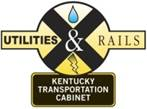 The project specific information provided herein is valid as of the date indicated.  However, the specific information may be subject to change due to the normal business operations of all parties.  The terms and conditions defined here, and in the bid proposal in its entirety, are inclusive and constant.